Mail scholen die zelf voor- en naschoolse opvang voorzienGaat jouw school ook voor een gezonde, actieve opvang? 
Fruitsap is toch gezond? Elke dag een koek, dat moet toch kunnen? Waar halen we leuk speelmateriaal? Wij hebben geen grote tuin, waar kunnen de kinderen dan buiten spelen? Moeten we alle schermen verbannen? Komen deze vragen ook in jouw school naar boven tijdens de voor- en naschoolse opvang? Gezonde kinderopvang weet er een antwoord op. Deze website biedt je het nodige om werk te maken van een gezonde én actieve opvang. En ook nog massa’s handige materialen waar je zo mee aan de slag kan. Alle info én tips op 1 plekOp gezondekinderopvang.be vind je een interessante handleiding met alle thematische en praktische info om jouw opvang gezonder te maken. Je vindt er ook vragenlijsten om de eigen werking rond voeding en beweging te screenen. Zo weet je waar het goed zit, en waar het beter kan. Handige materialen voor kinderen én personeelEen gezonde opvang is pas mogelijk als er draagvlak voor is. Om iedereen te sensibiliseren rond de verschillende gezondheidsthema’s, is er het Gezond gedacht-bordspel voor het personeel. En voor de kinderen zijn er 80 fiches voor leuke, actieve spelletjes waar je enkel kosteloos of goedkoop materiaal voor nodig hebt.Organiseert jouw school zelf opvang voor en na de lessen? Dan kan je bij MOEV terecht voor deze materialen, meer info en vormingen.Al meer dan 140 buitenschoolse opvangorganisaties en meer dan 25 scholen gingen in het verleden aan de slag met de materialen van ‘Actieve kinderopvang’ en ontdekten zo inspirerende manieren om hun opvang gezonder te maken. Alle info en materialen van ‘Actieve kinderdagopvang’ zijn vanaf nu digitaal beschikbaar op gezondekinderopvang.be!Meer ondersteuning nodig? MOEV biedt vormingen aan. Meer info op gezondekinderopvang.be. Met vriendelijke groetjes,Dr. Annelies Vandenberghe				Rosa Luyten
annelies.vandenberghe@gezondleven.be 		rosa.luyten@gezondleven.be 
Senior stafmedewerker beweging			Stafmedewerker gezonde voeding
Vlaams Instituut Gezond Leven			Vlaams Instituut Gezond Leven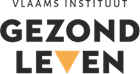 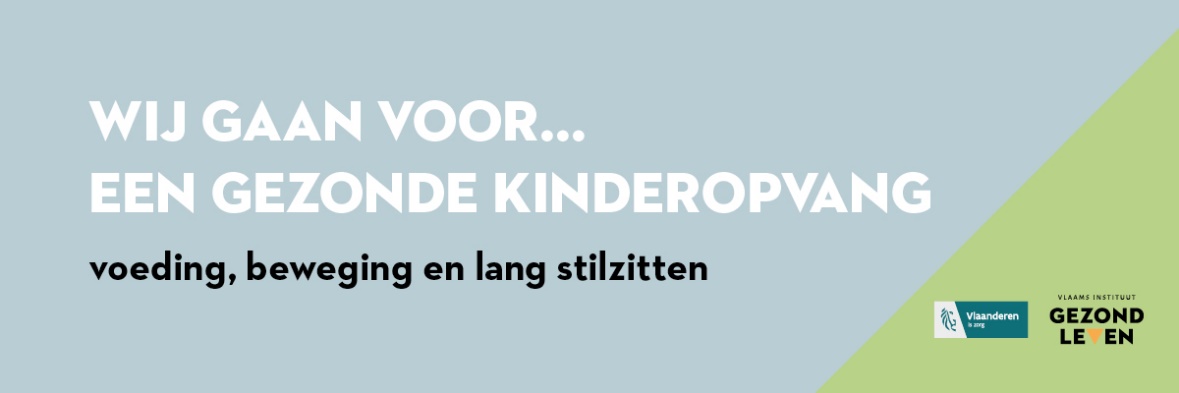 